Załącznik nr 1Formularz ofertyOdbiór i transport odpadów komunalnych zmieszanych i segregowanych od właścicieli nieruchomości zamieszkałych i nieruchomości niezamieszkałych na terenie Gminy Ośno Lubuskie1. ZAMAWIAJĄCY:Gmina Ośno Lubuskieul. Rynek 1, 69-220 Ośno LubuskieNiniejszą Ofertę składa:..........................................................................	...................................................................................................................................................	...................................................................................................................................................	.........................................................................(Nazwa i adres Wykonawcy / Wykonawców, NIP)Ustanowionym pełnomocnikiem do reprezentowania w postępowaniu o udzielenie zamówienia / reprezentowania 
w postępowaniu i zawarcia umowy w sprawie zamówienia publicznego (w przypadku składania oferty wspólnej przez dwa lub więcej Wykonawców jest):……………………………………………….……………………………………………….(Nazwa i adres Wykonawcy, telefon, e-mail)4. Przedstawiciel Wykonawcy, uprawniony do kontaktów ……………………………………………………………………………………………………(Imię i nazwisko, adres, telefon, e-mail)5. Deklaracja Wykonawcy:W odpowiedzi na ogłoszenie o zamówieniu dla w/w zamówienia, niniejszym oświadczam(y), co następuje:Zapoznałem się z treścią SWZ dla niniejszego zamówienia.Gwarantuję wykonanie całości niniejszego zamówienia zgodnie z treścią SWZ, wyjaśnień do SWZ (jeśli dotyczy) oraz jej modyfikacji (jeśli dotyczy).Cena mojej (naszej) oferty za realizację niniejszego zamówienia wynosi BRUTTO: …………….….…. zł (słownie: ……………………………………………………….) za odbiór i transport 1 Mg odpadów komunalnych.Podana cena obejmuje wszystkie koszty i przychody niezbędne do należytego wykonania zamówienia.Deklaruję zorganizowanie i wykonanie akcji polegającej na odbiorze odpadów wielkogabarytowych i zużytego sprzętu elektrycznego i elektronicznego …… razy (wpisać deklarowaną ilość) w trakcie trwania umowy, zgodnie z opisem zawartym w pkt. 23.1.2.1. SWZ - kryterium oceny ofert aspekty środowiskowe – AKCJA WYSTAWKA.Przyjmuję warunki wynagrodzenia i płatności zawarte w projektowanych postanowieniach umowy.Uważam się związany niniejszą ofertą przez czas wskazany w SWZ.W przypadku udzielenia zamówienia, zobowiązuję się do zawarcia umowy w miejscu i terminie wskazanym przez Zamawiającego.Składam niniejszą ofertę:we własnym imieniu (niepotrzebne skreślić)jako Wykonawcy wspólnie ubiegający się o udzielenie zamówienia (niepotrzebne skreślić). Oświadczam, że w celu wykazania spełnienia warunków udziału w postępowaniu polegam na zdolnościach technicznych lub zawodowych nw. podmiotów: (wypełnić tyle razy, ile jest to konieczne a w przypadku gdy wykonawca nie polega na zasobach innych podmiotów należy wpisać nie dotyczy): ....................................................................... (nazwa (firma) podmiotu, adres, NIP), w zakresie warunku określonego w pkt. ….. SWZ.Oświadczam, że podmiot(y), spośród ww., na zdolnościach których polegam w zakresie doświadczenia zrealizują dostawę w ramach niniejszego przedmiotu zamówienia.Oświadczam, że:nie zamierzam powierzać do wykonania żadnej części niniejszego zamówienia podwykonawcom (niepotrzebne skreślić)zamierzam następujące części niniejszego zamówienia powierzyć podwykonawcom (niepotrzebne skreślić).Na podstawie art. 18 ust. 3 ustawy z dnia 11 września 2019 r.– Prawo zamówień publicznych (tekst jednolity Dz.U. 
z 2022 r., poz. 1710 ze zm.), informuję, że:żadne z informacji zawartych w ofercie nie stanowią tajemnicy przedsiębiorstwa w rozumieniu przepisów 
o zwalczaniu nieuczciwej konkurencji (niepotrzebne skreślić)wskazane poniżej informacje zawarte w ofercie stanowią tajemnicę przedsiębiorstwa w rozumieniu przepisów 
o zwalczaniu nieuczciwej konkurencji i w związku z niniejszym nie mogą być one udostępnione (niepotrzebne skreślić):  ………………………………………………………………………… (oznaczenie rodzaju (nazwy) zastrzeżonych informacji)Oświadczam, iż wybór mojej oferty będzie / nie będzie (niepotrzebne skreślić) prowadził do powstania 
u Zamawiającego obowiązku podatkowego zgodnie z przepisami o podatku od towarów i usług. Powyższy obowiązek podatkowy będzie dotyczył ……………………..……………………… (wpisać nazwę (rodzaj) towaru lub usługi, których dostawa lub świadczenie będzie prowadzić do powstania obowiązku podatkowego u Zamawiającego) objętych przedmiotem zamówienia, ich wartość netto (bez kwoty podatku) będzie wynosiła …………………………….…… zł  a stawka podatku od towarów i usług, która, będzie miała zastosowanie będzie wynosiła ………………… % (należy punkt usunąć lub w wykropkowane pola należy wpisać adnotację „nie dotyczy”, jeśli wybór oferty nie będzie prowadził do powstania u Zamawiającego obowiązku podatkowego).Jestem:mikro przedsiębiorcą - TAK / NIE*małym przedsiębiorcą - TAK / NIE*   średnim przedsiębiorcą - TAK / NIE* jednoosobową działalnością gospodarczą - TAK / NIE *osobą fizyczną nieprowadzącą działalności gospodarczej - TAK / NIE *innym rodzajem - TAK / NIE **(pozostawić wariant właściwy dla Wykonawcy spośród ww. wymienionych, niewłaściwe skreślić lub usunąć).OŚWIADCZAM, że wypełniłem obowiązki informacyjne przewidziane w art. 13 lub art. 14 RODO wobec osób fizycznych, od których dane osobowe bezpośrednio lub pośrednio pozyskałem w celu ubiegania się o udzielenie zamówienia publicznego w niniejszym postępowaniu.Oświadczam(y), że spełniam(y) wymogi Rozporządzenia Ministra Środowiska z dnia 11 stycznia 2013 r. 
w sprawie szczegółowych wymagań w zakresie odbierania odpadów komunalnych od właścicieli nieruchomości (Dz. U. z 2013 poz. 122) tj. w zakresie:posiadania wyposażenia umożliwiającego odbieranie odpadów komunalnych od właścicieli nieruchomości oraz zapewnienia jego odpowiedniego stanu technicznego (zwłaszcza posiadania co najmniej dwóch pojazdów przystosowanych do odbierania zmieszanych odpadów komunalnych oraz co najmniej dwóch pojazdów przystosowanych do odbierania selektywnie zebranych odpadów komunalnych, a także co najmniej jeden pojazd do odbierania odpadów bez funkcji kompaktującej);utrzymania odpowiedniego stanu sanitarnego pojazdów do odbierania odpadów komunalnych od właścicieli nieruchomości i urządzeń do odbierania odpadów komunalnych od właścicieli nieruchomości, spełnienia wymagań technicznych dotyczących wyposażenia pojazdów;zapewnienia odpowiedniego usytuowania i wyposażenia bazy magazynowo-transportowej.OŚWIADCZAM, że wypełniłem obowiązki informacyjne przewidziane w art. 13 lub art. 14 RODO wobec osób fizycznych, od których dane osobowe bezpośrednio lub pośrednio pozyskałem w celu ubiegania się o udzielenie zamówienia publicznego w niniejszym postępowaniu.Informuję, iż do obliczenia ceny przyjęto koszt w wysokości … zł za 1 litr paliwa. Jestem świadomy, iż w przypadku złożenia wniosku, o którym mowa w § 11 pkt. 4 lit. h) projektowanych warunków umowy wartość ta będzie stanowiła wartość wyjściową do przyszłych zmian umowy w ww. zakresie.Jestem świadom odpowiedzialności karnej związanej ze składaniem fałszywych oświadczeń. ………………………..…………………………………….						
Podpis / podpisy osób upoważnionych do podpisania ofertyZałącznik nr 2JEDZZałącznik nr 3Oświadczenie wykonawcy w zakresie przesłanek wykluczenia, o których mowa w pkt. X.4 SWZOświadczenie wykonawcy/wykonawcy wspólnie ubiegającego się o udzielenie zamówieniaDOTYCZĄCE PRZESŁANEK WYKLUCZENIA Z ART. 5K ROZPORZĄDZENIA RADY (UE) NR 833/2014 
ORAZ ART. 7 UST. 1 USTAWY O SZCZEGÓLNYCH ROZWIĄZANIACH W ZAKRESIE PRZECIWDZIAŁANIA WSPIERANIU AGRESJI NA UKRAINĘ ORAZ SŁUŻĄCYCH OCHRONIE BEZPIECZEŃSTWA NARODOWEGOskładane na podstawie art. 125 ust. 1 ustawy Pzp…………………………………….…………………………………….…………………………………….…………………………………….(pełna nazwa/firma, adres, w zależności od podmiotu: NIP / PESEL, KRS / CEiDG)w postępowaniu o udzielenie zamówienia publicznego pn. „Odbiór i transport odpadów komunalnych zmieszanych i segregowanych od właścicieli nieruchomości zamieszkałych i nieruchomości niezamieszkałych na terenie Gminy Ośno Lubuskie” prowadzonego przez Gminę Ośno Lubuskie oświadczam/ oświadczamy, co następuje: I. OŚWIADCZENIA DOTYCZĄCE WYKONAWCY: Oświadczam, że nie podlegam wykluczeniu z postępowania na podstawie art. 5k rozporządzenia Rady (UE) 
nr 833/2014 z dnia 31 lipca 2014 r. dotyczącego środków ograniczających w związku z działaniami Rosji destabilizującymi sytuację na Ukrainie (Dz. Urz. UE nr L 229 z 31.7.2014, str. 1), dalej: rozporządzenie 833/2014, 
w brzmieniu nadanym rozporządzeniem Rady (UE) 2022/576 w sprawie zmiany rozporządzenia (UE) nr 833/2014 dotyczącego środków ograniczających w związku z działaniami Rosji destabilizującymi sytuację na Ukrainie (Dz. Urz. UE nr L 111 z 8.4.2022, str. 1), dalej: rozporządzenie 2022/576.Oświadczam, że nie zachodzą w stosunku do mnie przesłanki wykluczenia z postępowania na podstawie art. 7 ust. 1 ustawy z dnia 13 kwietnia 2022 r. o szczególnych rozwiązaniach w zakresie przeciwdziałania wspieraniu agresji na Ukrainę oraz służących ochronie bezpieczeństwa narodowego (Dz. U. z 2023 r., poz. 129 ze zm.).II. INFORMACJA DOTYCZĄCA POLEGANIA NA ZDOLNOŚCIACH LUB SYTUACJI PODMIOTU UDOSTĘPNIAJĄCEGO ZASOBY W ZAKRESIE ODPOWIADAJĄCYM PONAD 10% WARTOŚCI ZAMÓWIENIA: UWAGA: wypełnić tylko w przypadku podmiotu udostępniającego zasoby, na którego zdolnościach lub sytuacji wykonawca polega w zakresie odpowiadającym ponad 10% wartości zamówienia. W przypadku więcej niż jednego podmiotu udostępniającego zasoby, na którego zdolnościach lub sytuacji wykonawca polega w zakresie odpowiadającym ponad 10% wartości zamówienia, należy zastosować tyle razy, ile jest to konieczne.Oświadczam, że w celu wykazania spełniania warunków udziału w postępowaniu, określonych przez zamawiającego 
w pkt. ……….. (wskazać właściwą jednostkę redakcyjną SWZ, w której określono warunki udziału w postępowaniu), polegam na zdolnościach lub sytuacji następującego podmiotu udostępniającego zasoby: ………………………………………. (podać pełną nazwę/firmę, adres, a także w zależności od podmiotu: NIP/PESEL, KRS/CEiDG), w następującym zakresie: …………………………………………… (określić odpowiedni zakres udostępnianych zasobów dla wskazanego podmiotu),
co odpowiada ponad 10% wartości przedmiotowego zamówienia. III. OŚWIADCZENIE DOTYCZĄCE PODWYKONAWCY, NA KTÓREGO PRZYPADA PONAD 10% WARTOŚCI ZAMÓWIENIA: UWAGA: wypełnić tylko w przypadku podwykonawcy (niebędącego podmiotem udostępniającym zasoby), na którego przypada ponad 10% wartości zamówienia. W przypadku więcej niż jednego podwykonawcy, na którego zdolnościach lub sytuacji wykonawca nie polega, a na którego przypada ponad 10% wartości zamówienia, należy zastosować tyle razy, ile jest to konieczne.Oświadczam, że w stosunku do następującego podmiotu, będącego podwykonawcą, na którego przypada ponad 10% wartości zamówienia: ……………………………………………….………..….…… (podać pełną nazwę/firmę, adres, a także 
w zależności od podmiotu: NIP/PESEL, KRS/CEiDG), nie zachodzą podstawy wykluczenia z postępowania o udzielenie zamówienia przewidziane w art. 5k rozporządzenia 833/2014 w brzmieniu nadanym rozporządzeniem 2022/576. IV. OŚWIADCZENIE DOTYCZĄCE DOSTAWCY, NA KTÓREGO PRZYPADA PONAD 10% WARTOŚCI ZAMÓWIENIA: UWAGA: wypełnić tylko w przypadku dostawcy, na którego przypada ponad 10% wartości zamówienia. W przypadku więcej niż jednego dostawcy, na którego przypada ponad 10% wartości zamówienia, należy zastosować tyle razy, ile jest to konieczne. Oświadczam, że w stosunku do następującego podmiotu, będącego dostawcą, na którego przypada ponad 10% wartości zamówienia: ............……………….………………...….…… (podać pełną nazwę/firmę, adres, a także w zależności od podmiotu: NIP/PESEL, KRS/CEiDG), nie zachodzą podstawy wykluczenia z postępowania o udzielenie zamówienia przewidziane w art. 5k rozporządzenia 833/2014 w brzmieniu nadanym rozporządzeniem 2022/576. V. OŚWIADCZENIE DOTYCZĄCE PODANYCH INFORMACJI: Oświadczam, że wszystkie informacje podane w powyższych oświadczeniach są aktualne i zgodne z prawdą oraz zostały przedstawione z pełną świadomością konsekwencji wprowadzenia zamawiającego w błąd przy przedstawianiu informacji. VI. INFORMACJA DOTYCZĄCA DOSTĘPU DO PODMIOTOWYCH ŚRODKÓW DOWODOWYCH: Wskazuję następujące podmiotowe środki dowodowe, które można uzyskać za pomocą bezpłatnych 
i ogólnodostępnych baz danych, oraz dane umożliwiające dostęp do tych środków: 1) ........................................................................................................................................................................................ (wskazać podmiotowy środek dowodowy, adres internetowy, wydający urząd lub organ, dokładne dane referencyjne dokumentacji) 2) ........................................................................................................................................................................................ (wskazać podmiotowy środek dowodowy, adres internetowy, wydający urząd lub organ, dokładne dane referencyjne dokumentacji) ………………………………………..kwalifikowany podpis elektronicznyZałącznik nr 4 – Oświadczenie podmiotu udostępniającego zasoby w zakresie przesłanek wykluczenia, o których mowa w pkt. X.4 SWZOświadczenia podmiotu udostępniającego zasobyDOTYCZĄCE PRZESŁANEK WYKLUCZENIA Z ART. 5K ROZPORZĄDZENIA 833/2014 ORAZ ART. 7 UST. 1 USTAWY O SZCZEGÓLNYCH ROZWIĄZANIACH W ZAKRESIE PRZECIWDZIAŁANIA WSPIERANIU AGRESJI NA UKRAINĘ ORAZ SŁUŻĄCYCH OCHRONIE BEZPIECZEŃSTWA NARODOWEGOskładane na podstawie art. 125 ust. 5 ustawy Pzp…………………………………….…………………………………….(pełna nazwa/firma, adres, w zależności od podmiotu: NIP / PESEL, KRS / CEiDG)w postępowaniu o udzielenie zamówienia publicznego pn. „Odbiór i transport odpadów komunalnych zmieszanych 
i segregowanych od właścicieli nieruchomości zamieszkałych i nieruchomości niezamieszkałych na terenie Gminy Ośno Lubuskie” prowadzonego przez Gminę Ośno Lubuskie oświadczam/ oświadczamy, co następuje: I. OŚWIADCZENIA DOTYCZĄCE PODMIOTU UDOSTEPNIAJĄCEGO ZASOBY: Oświadczam, że nie zachodzą w stosunku do mnie przesłanki wykluczenia z postępowania na podstawie art. 5k rozporządzenia Rady (UE) nr 833/2014 z dnia 31 lipca 2014 r. dotyczącego środków ograniczających w związku 
z działaniami Rosji destabilizującymi sytuację na Ukrainie (Dz. Urz. UE nr L 229 z 31.7.2014, str. 1), dalej: rozporządzenie 833/2014, w brzmieniu nadanym rozporządzeniem Rady (UE) 2022/576 w sprawie zmiany rozporządzenia (UE) nr 833/2014 dotyczącego środków ograniczających w związku z działaniami Rosji destabilizującymi sytuację na Ukrainie (Dz. Urz. UE nr L 111 z 8.4.2022, str. 1), dalej: rozporządzenie 2022/576.Oświadczam, że nie zachodzą w stosunku do mnie przesłanki wykluczenia z postępowania na podstawie art. 7 ust. 1 ustawy z dnia 13 kwietnia 2022 r. o szczególnych rozwiązaniach w zakresie przeciwdziałania wspieraniu agresji na Ukrainę oraz służących ochronie bezpieczeństwa narodowego (Dz. U. z 2023 r., poz. 129 ze zm.).II. OŚWIADCZENIE DOTYCZĄCE PODANYCH INFORMACJI: Oświadczam, że wszystkie informacje podane w powyższych oświadczeniach są aktualne i zgodne z prawdą oraz zostały przedstawione z pełną świadomością konsekwencji wprowadzenia zamawiającego w błąd przy przedstawianiu informacji. III. INFORMACJA DOTYCZĄCA DOSTĘPU DO PODMIOTOWYCH ŚRODKÓW DOWODOWYCH: Wskazuję następujące podmiotowe środki dowodowe, które można uzyskać za pomocą bezpłatnych i ogólnodostępnych baz danych, oraz dane umożliwiające dostęp do tych środków: ..................................................................................................................................................................................(wskazać podmiotowy środek dowodowy, adres internetowy, wydający urząd lub organ, dokładne dane referencyjne dokumentacji) 2) .......................................................................................................................................................................................... (wskazać podmiotowy środek dowodowy, adres internetowy, wydający urząd lub organ, dokładne dane referencyjne dokumentacji) ………………………………………..kwalifikowany podpis elektronicznyZałącznik nr 5Oświadczenie wykonawców wspólnie ubiegających się o udzielenie zamówienia, z którego wynika, które usługi wykonają poszczególni WykonawcyOświadczenie Wykonawców wspólnie ubiegających się o udzielenie zamówieniaskładane na podstawie art. 117  ust. 4 ustawy z dnia 11 września 2019 r.Prawo zamówień publicznych (Pzp)Wykonawcy wspólnie ubiegający się o udzielenie zamówienia:…………………………………….…………………………………….…………………………………….…………………………………….(pełna nazwa/firma, adres, w zależności od podmiotu: NIP / PESEL, KRS / CEiDG)Ubiegając się o udzielenie zamówienia publicznego na zadanie pn.: „Odbiór i transport odpadów komunalnych zmieszanych i segregowanych od właścicieli nieruchomości zamieszkałych i nieruchomości niezamieszkałych na terenie Gminy Ośno Lubuskie” prowadzonego przez Gminę Ośno Lubuskie, oświadczam, co następuje*:Wykonawca ………………………………………………………………………………  (nazwa i adres Wykonawcy) zrealizuje następujące usługi:…………………………………………………………………………………………………………………………………………………………………………………………………………………………………………………………………….…………Wykonawca …………….……………………………………………………………… (nazwa i adres Wykonawcy) zrealizuje następujące usługi:…………………………………………………………………………………………………………………………………………………………………………………………………………………………………………………………………………….… 								…………………………………………									Kwalifikowany podpis elektroniczny Informacja dla Wykonawcy:Oświadczenie należy złożyć tylko w przypadku, gdy oferta jest składana przez Wykonawców wspólnie ubiegających się o udzielenie zamówienia.Z oświadczenia musi jasno wynikać, które usługi wykonają poszczególni Wykonawcy wspólnie ubiegający się o udzielenie zamówienia. * wypełnić tyle razy, ile to konieczneZałącznik nr 6Oświadczenie o przynależności lub braku przynależności do tej samej grupy kapitałowej…………………………………………..…………………………………………..…………………………………………..Nazwa i adres WykonawcyOŚWIADCZENIE WYKONAWCY O PRZYNALEŻNOŚCI 
DO GRUPY KAPITAŁOWEJZłożone na podstawie art. 108 ust. 1 pkt. 5 ustawy z dnia 11 września 2019 r. Prawo zamówień publicznych 
(Dz.U. z 2022 r., poz. 1710 ze zm.)Ubiegając się o udzielenie zamówienia publicznego na zadanie pn.: „Odbiór i transport odpadów komunalnych zmieszanych i segregowanych od właścicieli nieruchomości zamieszkałych i nieruchomości niezamieszkałych na terenie Gminy Ośno Lubuskie” oświadczam, co następuje*:Ja …………………………………………………………………………………………………                                   (imię i nazwisko osoby składającej oświadczenie)reprezentując ………………………………………………………………………………………                                                    (nazwa i adres firmy)oświadczam, że nie należę do grupy kapitałowej, o której mowa w art. 108 ust. 1 pkt 5 ustawy Prawo zamówień publicznych*oświadczam, że powiązania z Wykonawcą*: …………………………………………………………………………………………………………………………………….…(nazwa i adres Wykonawcy/Wykonawców) nie prowadzą do zakłócenia konkurencji w niniejszym postępowaniu o udzielenie zamówienia. W załączeniu przedstawiam dokumenty/informacje potwierdzające, że przygotowałem ofertę niezależnie od innego Wykonawcy, z którym należę do tej samej grupy kapitałowej .*Jednocześnie oświadczam, iż jestem świadom odpowiedzialności karnej związanej ze składaniem fałszywych oświadczeń.						…………………………………………Kwalifikowany podpis elektroniczny*- niepotrzebne skreślićZałącznik nr 7Oświadczenie o aktualności informacji zawartych w oświadczeniu, o którym mowa w art. 125 ust.1 PzpOŚWIADCZENIEo aktualności informacji zawartych w oświadczeniu,o którym mowa w art. 125 ust. 1 ustawy pzp (w JEDZ, ESPD)składane na podstawie § 2 ust. 1 pkt. 7 Rozporządzenia Ministra Rozwoju, Pracy i Technologii z dnia 23 grudnia 2020 r. w sprawie podmiotowych środków dowodowych oraz innych dokumentów lub oświadczeń, jakich może żądać zamawiający od wykonawcy w postępowaniu o udzielenie zamówienia publicznego pn. „„Odbiór i transport odpadów komunalnych zmieszanych i segregowanych od właścicieli nieruchomości zamieszkałych i nieruchomości niezamieszkałych na terenie Gminy Ośno Lubuskie” prowadzonego przez Gminę Ośno Lubuskie oświadczam/oświadczamy, co następuje:Oświadczam, że informacje zawarte w oświadczeniu, o którym mowa w art. 125 ust. 1 ustawy Pzp (JEDZ, ESPD) 
w zakresie podstaw wykluczenia z postępowania wskazanych przez zamawiającego, o których mowa 
w art. 108 ust. 1 ustawy Pzp są aktualne. Oświadczam również, że nadal nie podlegam wykluczeniu na podstawie art. 5k rozporządzenia Rady (UE) 
nr 833/2014 z dnia 31 lipca 2014 r. dotyczącego środków ograniczających w związku z działaniami Rosji destabilizującymi sytuację na Ukrainie (Dz. Urz. UE nr L 229 z 31.7.2014, str. 1), dalej: rozporządzenie 833/2014, 
w brzmieniu nadanym rozporządzeniem Rady (UE) 2022/576 w sprawie zmiany rozporządzenia (UE) nr 833/2014 dotyczącego środków ograniczających w związku z działaniami Rosji destabilizującymi sytuację na Ukrainie (Dz. Urz. UE nr L 111 z 8.4.2022, str. 1), dalej: rozporządzenie 2022/576 oraz na podstawie art. 7 ust. 1 ustawy z dnia 13 kwietnia 2022 r. o szczególnych rozwiązaniach w zakresie przeciwdziałania wspieraniu agresji na Ukrainę oraz służących ochronie bezpieczeństwa narodowego (Dz. U. z 2023 r., poz. 129 ze zm.). Pouczony o odpowiedzialności karnej, wynikającej z oświadczenia nieprawdy, na podstawie art. 233 § 1 Kodeksu Karnego, prawdziwość powyższego oświadczenia, potwierdzam: ………………………………………..Kwalifikowany podpis elektronicznyZałącznik nr 8Regulamin utrzymania czystości i porządku w gminie Ośno LubuskieZałącznik nr 9Wykaz - nieruchomości zamieszkałe.Załącznik nr 10Wykaz - nieruchomości niezamieszkałe.Załącznik nr 11Mapka poglądowa z wykazem miejscowości 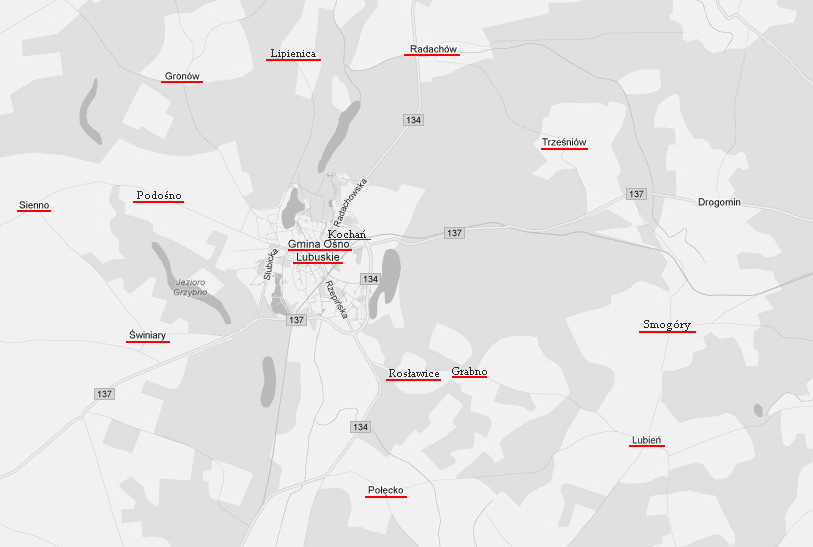 Załącznik nr 12Wykaz usług…………………………………………..…………………………………………..…………………………………………..Nazwa i adres WykonawcyWykaz usług wykonanych, a w przypadku świadczeń powtarzających się lub ciągłych również wykonywanych,  
w okresie  ostatnich  3 lat,  a jeżeli  okres  prowadzenia  działalności  jest  krótszy  –  w tym  okresie.						…………………………………………(podpis)Załącznik nr 13Wykaz narzędzi, wyposażenia zakładu lub urządzeń technicznych 
dostępnych wykonawcy w celu wykonania zamówienia publicznego…………………………………………..…………………………………………..…………………………………………..Nazwa i adres Wykonawcy						…………………………………………(podpis)UWAGA: w przypadku pojazdów kategorii N1, o których mowa w art.  68a ust. 1 pkt. 1 oraz pojazdów kategorii N2 i N3, o których mowa 
w art. 68a ust. 1 pkt. 2 ustawy z dnia 11 stycznia 2018 r. o elektromobilności i paliwach alternatywnych (t.j. Dz.U. z 2023r., 
poz. 875) należy określić w jaki sposób pojazd jest napędzany zgodnie z poniższą instrukcją:pojazd kategorii N1, o którym mowa w niniejszej instrukcji: należy wpisać odpowiednio: pojazd zeroemisyjny lub pojazd niskoemisyjny (wybrać wariant właściwy dla Wykonawcy) napędzany, np. elektrycznie, wodorem, innymi paliwami alternatywnymi – wpisać jakimi lub należy potwierdzić w przypadku pojazdu hybrydowego lub napędzanego gazem ziemnym, że maksymalna emisja CO2 nie przekracza 50g CO2/km i emisja zanieczyszczeń w rzeczywistych warunkach jazdy (PM i NOx) wynosi poniżej 80% dopuszczalnych wartości emisji;pojazd kategorii N2 i N3, o którym mowa w niniejszej instrukcji: należy wpisać odpowiednio: pojazd zeroemisyjny lub pojazd niskoemisyjny (wybrać wariant właściwy dla Wykonawcy) napędzany, np. elektrycznie, wodorem, innymi paliwami alternatywnymi – wpisać jakimi.Na stronie https://www.gov.pl/web/infrastruktura/czyste-pojazdy można uzyskać dodatkowe wyjaśnienia w zakresie czystych pojazdów. Limity emisji CO2, NOx i PM dla pojazdów spełniających wymagania art. 68a ust. 1 pkt 1 uoeipa zawarte są 
w ZESTAWIENIU MODELI POJAZDÓW zamieszczonej w zakładce Czyste Pojazdy.Załącznik nr 14LOKALIZACJA POJEMNIKÓW IGLOO STANOWIĄCYCH WŁASNOŚĆ ZAMAWIAJĄCEGO(stan na 06.06.2023 r.)Załącznik nr 15…………………………………………..…………………………………………..…………………………………………..Nazwa i adres WykonawcyOświadczam/my, że posiadam/my wpis do rejestru, o którym mowa w art. 49 ust. 1 ustawy z dnia 14 grudnia 2012 r. o odpadach (t.j. Dz.U. z 2022 r., poz. 699 ze zm. ) jako:- transportujący odpady,- zbierający zużyty sprzęt,- podmiot, który uzyskał wpis do rejestru działalności regulowanej w zakresie odbierania odpadów komunalnych od właścicieli nieruchomości .......................................................... 
podpisZałącznik nr 16…………………………………………..…………………………………………..…………………………………………..Nazwa i adres WykonawcyOświadczam, że posiadam wpis do rejestru działalności regulowanej prowadzonego przez Burmistrza Ośna Lubuskiego.......................................................... 
podpisUwaga! Oświadczenia nie składa się, gdy na wezwanie Zamawiającego, Wykonawca złoży zaświadczenie, o którym mowa w pkt. XIII.2) SWZ.Lp. Nazwa części zamówieniaNazwa (firma) podwykonawcy (jeżeli jest to wiadome)1…Przedmiot zamówienia(nazwa, rodzaj zamówienia        
 i miejsce wykonania)Data  wykonaniazamówieniaPodmiot, 
na rzecz którego usługi zostały wykonane 
(nazwa Zamawiającego)Wartość zamówieniaLp.Rodzaj Krótka charakterystyka pojazdu
model, rok produkcji, norma spalin, 
nr rejestracji pojazduKategoria pojazdu – należy wpisać  N1 lub N2 lub N3 oraz wskazać, który z pojazdów jest zero lub niskoemisyjny 
i w jaki sposób napędzanyInformacja 
o podstawie do dysponowania (np. własność, leasing, wynajęcie, dzierżawa, zasoby podmiotu trzeciego itp.)LokalizacjaZinwentaryzowane pojemniki Smogóry 64Żółty 1 szt. Niebieski – 1 szt.Trześniów 1 A i 1 BŻółty 1 szt. Niebieski – 1 szt.Lubień 24Biało-zielony 1 szt. Żółty 1 szt. 3 Maja 26 Ośno LubuskieKomplet 1 szt. (żółty, biało-zielony i niebieski) – nie używane, zostaną przestawione na ZGK, 3 Maja 5 w Ośnie LubuskimChrobrego 40,36 i 38 Ośno Lubuskiedz. nr ewid. 544/5, Ośno LubuskieŻółty – 2 szt. , niebieski 1 szt. Lubień 47Żółty 1 szt. Niebieski – 1 szt.Targowisko Miejskie Ośno LubuskieŻółty 1 szt.Biało zielony - 1 szt.ZGK Ośno Lubuskie, 3 Maja 5 w Ośnie Lubuskim (zmagazynowane)Żółty 2 szt.Biało zielony - 1 szt.Niebieski – 2 szt. 